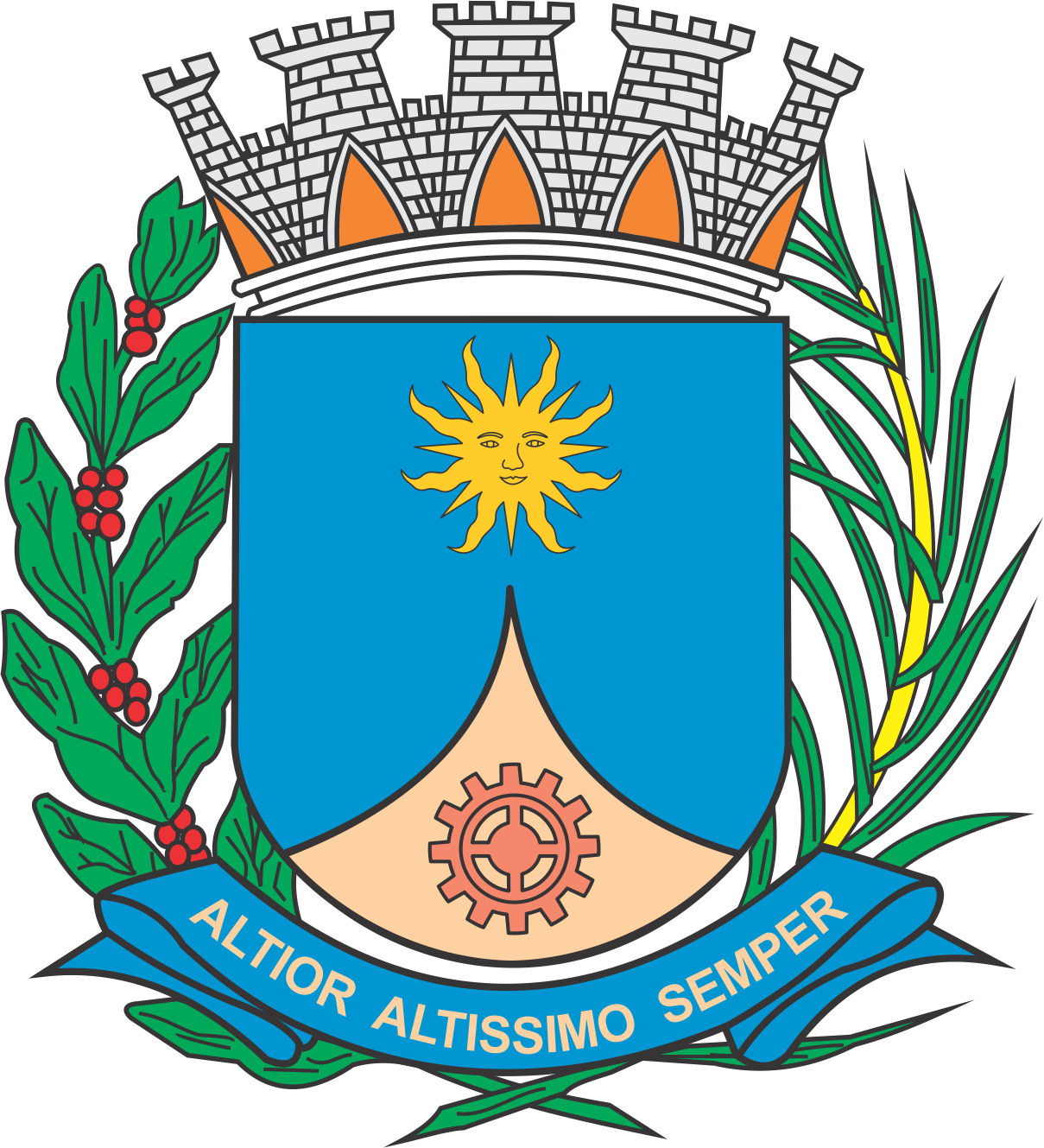 CÂMARA MUNICIPAL DE ARARAQUARAAUTÓGRAFO NÚMERO 235/2018PROJETO DE LEI NÚMERO 245/2018Dispõe sobre a abertura de crédito adicional suplementar, e dá outras providências.		Art. 1º Fica o Poder Executivo autorizado a abrir um crédito adicional suplementar, até o limite de R$ 12.060.800,00 (doze milhões, sessenta mil e oitocentos reais), para atender a despesas com auxílio alimentação aos servidores públicos municipais, conforme demonstrativo abaixo:		Art. 2º Os créditos autorizados no artigo 1º serão cobertos com recursos orçamentários provenientes de:		I – anulações parciais das dotações no valor de R$ 9.845.000,00 (nove milhões, oitocentos e quarenta e cinco mil reais), conforme abaixo especificadas: 		II – recursos de excesso de arrecadação, apurado no presente exercício, no valor de R$ 2.215.800,00 (dois milhões, duzentos e quinze mil e oitocentos reais).		Art. 3º Fica incluso o presente crédito adicional suplementar na Lei nº 9.138, de 29 de novembro de 2017 (Plano Plurianual - PPA), na Lei nº 9.008, de 22 de junho de 2017 (Lei de Diretrizes Orçamentárias - LDO), e na Lei nº 9.145, de 06 de dezembro de 2017 (Lei Orçamentária Anual - LOA); 		Art. 4º Esta lei entra em vigor na data de sua publicação.		CÂMARA MUNICIPAL DE ARARAQUARA, aos 19 (dezenove) dias do mês de setembro do ano de 2018 (dois mil e dezoito).JÉFERSON YASHUDA FARMACÊUTICOPresidente02PODER EXECUTIVOPODER EXECUTIVOPODER EXECUTIVOPODER EXECUTIVOPODER EXECUTIVO02.06SECRETARIA MUNICIPAL DE GESTÃO E FINANÇASSECRETARIA MUNICIPAL DE GESTÃO E FINANÇASSECRETARIA MUNICIPAL DE GESTÃO E FINANÇASSECRETARIA MUNICIPAL DE GESTÃO E FINANÇASSECRETARIA MUNICIPAL DE GESTÃO E FINANÇAS02.06.07COORDENADORIA EXECUTIVA DE RECURSOS HUMANOSCOORDENADORIA EXECUTIVA DE RECURSOS HUMANOSCOORDENADORIA EXECUTIVA DE RECURSOS HUMANOSCOORDENADORIA EXECUTIVA DE RECURSOS HUMANOSCOORDENADORIA EXECUTIVA DE RECURSOS HUMANOSFUNCIONAL PROGRAMÁTICAFUNCIONAL PROGRAMÁTICAFUNCIONAL PROGRAMÁTICAFUNCIONAL PROGRAMÁTICAFUNCIONAL PROGRAMÁTICAFUNCIONAL PROGRAMÁTICA111111Trabalho11.33111.33111.331Proteção e Benefícios ao Trabalhador11.331.04911.331.04911.331.049Auxílios, Benefícios e Subsídios aos Servidores Público Municipais11.331.049.211.331.049.211.331.049.2Atividade110.331.049.2.055110.331.049.2.055110.331.049.2.055Auxílio AlimentaçãoR$3.608.000,00CATEGORIA ECONÔMICACATEGORIA ECONÔMICACATEGORIA ECONÔMICACATEGORIA ECONÔMICACATEGORIA ECONÔMICACATEGORIA ECONÔMICA3.3.90.46Auxílio-Alimentação Auxílio-Alimentação Auxílio-Alimentação R$3.608.000,00FONTE DE RECURSOFONTE DE RECURSO01 - Tesouro01 - Tesouro01 - Tesouro01 - Tesouro02.09SECRETARIA MUNICIPAL DE SAÚDESECRETARIA MUNICIPAL DE SAÚDESECRETARIA MUNICIPAL DE SAÚDESECRETARIA MUNICIPAL DE SAÚDESECRETARIA MUNICIPAL DE SAÚDE02.09.01FUNDO MUNICIPAL DE SAÚDEFUNDO MUNICIPAL DE SAÚDEFUNDO MUNICIPAL DE SAÚDEFUNDO MUNICIPAL DE SAÚDEFUNDO MUNICIPAL DE SAÚDEFUNCIONAL PROGRAMÁTICAFUNCIONAL PROGRAMÁTICAFUNCIONAL PROGRAMÁTICAFUNCIONAL PROGRAMÁTICAFUNCIONAL PROGRAMÁTICAFUNCIONAL PROGRAMÁTICA101010Saúde10.33110.33110.331Proteção e Benefícios ao Trabalhador10.331.04910.331.04910.331.049Auxílios, Benefícios e Subsídios aos Servidores Público Municipais10.331.049.210.331.049.210.331.049.2Atividade10.331.049.2.05510.331.049.2.05510.331.049.2.055Auxílio AlimentaçãoR$2.956.800,00CATEGORIA ECONÔMICACATEGORIA ECONÔMICACATEGORIA ECONÔMICACATEGORIA ECONÔMICACATEGORIA ECONÔMICACATEGORIA ECONÔMICA3.3.90.39Outros Serviços de Terceiros – Pessoa JurídicaOutros Serviços de Terceiros – Pessoa JurídicaOutros Serviços de Terceiros – Pessoa JurídicaR$2.956.800,00FONTE DE RECURSOFONTE DE RECURSO01 - Tesouro01 - Tesouro01 - Tesouro01 - Tesouro02.10SECRETARIA MUNICIPAL DA EDUCAÇÃOSECRETARIA MUNICIPAL DA EDUCAÇÃOSECRETARIA MUNICIPAL DA EDUCAÇÃOSECRETARIA MUNICIPAL DA EDUCAÇÃOSECRETARIA MUNICIPAL DA EDUCAÇÃO02.10.01EDUCAÇÃO INFANTILEDUCAÇÃO INFANTILEDUCAÇÃO INFANTILEDUCAÇÃO INFANTILEDUCAÇÃO INFANTILFUNCIONAL PROGRAMÁTICAFUNCIONAL PROGRAMÁTICAFUNCIONAL PROGRAMÁTICAFUNCIONAL PROGRAMÁTICAFUNCIONAL PROGRAMÁTICAFUNCIONAL PROGRAMÁTICA121212Educação12.33112.33112.331Proteção e Benefícios ao Trabalhador12.331.04912.331.04912.331.049Auxílios, Benefícios e Subsídios aos Servidores Público Municipais12.331.049.212.331.049.212.331.049.2Atividade12.331.049.2.05512.331.049.2.05512.331.049.2.055Auxílio AlimentaçãoR$2.304.000,00CATEGORIA ECONÔMICACATEGORIA ECONÔMICACATEGORIA ECONÔMICACATEGORIA ECONÔMICACATEGORIA ECONÔMICACATEGORIA ECONÔMICA3.3.90.39Outros Serviços de Terceiros – Pessoa JurídicaOutros Serviços de Terceiros – Pessoa JurídicaOutros Serviços de Terceiros – Pessoa JurídicaR$2.304.000,00FONTE DE RECURSOFONTE DE RECURSO01 - Tesouro01 - Tesouro01 - Tesouro01 - Tesouro02.10.02ENSINO FUNDAMENTALENSINO FUNDAMENTALENSINO FUNDAMENTALENSINO FUNDAMENTALENSINO FUNDAMENTALFUNCIONAL PROGRAMÁTICAFUNCIONAL PROGRAMÁTICAFUNCIONAL PROGRAMÁTICAFUNCIONAL PROGRAMÁTICAFUNCIONAL PROGRAMÁTICAFUNCIONAL PROGRAMÁTICA121212Educação12.33112.33112.331Proteção e Benefícios ao Trabalhador12.331.04912.331.04912.331.049Auxílios, Benefícios e Subsídios aos Servidores Público Municipais12.331.049.212.331.049.212.331.049.2Atividade12.331.049.2.05512.331.049.2.05512.331.049.2.055Auxílio AlimentaçãoR$3.192.000,00CATEGORIA ECONÔMICACATEGORIA ECONÔMICACATEGORIA ECONÔMICACATEGORIA ECONÔMICACATEGORIA ECONÔMICACATEGORIA ECONÔMICA3.3.90.39Outros Serviços de Terceiros – Pessoa JurídicaOutros Serviços de Terceiros – Pessoa JurídicaOutros Serviços de Terceiros – Pessoa JurídicaR$3.192.000,00FONTE DE RECURSOFONTE DE RECURSO01 - Tesouro01 - Tesouro01 - Tesouro01 - Tesouro02PODER EXECUTIVOPODER EXECUTIVOPODER EXECUTIVOPODER EXECUTIVOPODER EXECUTIVO02.06SECRETARIA MUNICIPAL DE GESTÃO E FINANÇASSECRETARIA MUNICIPAL DE GESTÃO E FINANÇASSECRETARIA MUNICIPAL DE GESTÃO E FINANÇASSECRETARIA MUNICIPAL DE GESTÃO E FINANÇASSECRETARIA MUNICIPAL DE GESTÃO E FINANÇAS02.06.07COORDENADORIA EXECUTIVA DE RECURSOS HUMANOSCOORDENADORIA EXECUTIVA DE RECURSOS HUMANOSCOORDENADORIA EXECUTIVA DE RECURSOS HUMANOSCOORDENADORIA EXECUTIVA DE RECURSOS HUMANOSCOORDENADORIA EXECUTIVA DE RECURSOS HUMANOSFUNCIONAL PROGRAMÁTICAFUNCIONAL PROGRAMÁTICAFUNCIONAL PROGRAMÁTICAFUNCIONAL PROGRAMÁTICAFUNCIONAL PROGRAMÁTICAFUNCIONAL PROGRAMÁTICA111111Trabalho11.33111.33111.331Proteção e Benefícios ao Trabalhador11.331.04911.331.04911.331.049Auxílios, Benefícios e Subsídios aos Servidores Público Municipais11.331.049.211.331.049.211.331.049.2Atividade11.331.049.2.05611.331.049.2.05611.331.049.2.056Subsídio Plano de SaúdeR$1.000.000,00CATEGORIA ECONÔMICACATEGORIA ECONÔMICACATEGORIA ECONÔMICACATEGORIA ECONÔMICACATEGORIA ECONÔMICACATEGORIA ECONÔMICA3.3.90.39Outros Serviços de Terceiros – Pessoa JurídicaOutros Serviços de Terceiros – Pessoa JurídicaOutros Serviços de Terceiros – Pessoa JurídicaR$1.000.000,00FONTE DE RECURSOFONTE DE RECURSOTesouroTesouroTesouroTesouro02.08SECRETARIA MUNICIPAL DE OBRAS E SERVIÇOS PÚBLICOSSECRETARIA MUNICIPAL DE OBRAS E SERVIÇOS PÚBLICOSSECRETARIA MUNICIPAL DE OBRAS E SERVIÇOS PÚBLICOSSECRETARIA MUNICIPAL DE OBRAS E SERVIÇOS PÚBLICOSSECRETARIA MUNICIPAL DE OBRAS E SERVIÇOS PÚBLICOS02.08.01COORDENADORIA EXECUTIVA DAS OBRAS PÚBLICASCOORDENADORIA EXECUTIVA DAS OBRAS PÚBLICASCOORDENADORIA EXECUTIVA DAS OBRAS PÚBLICASCOORDENADORIA EXECUTIVA DAS OBRAS PÚBLICASCOORDENADORIA EXECUTIVA DAS OBRAS PÚBLICASFUNCIONAL PROGRAMÁTICAFUNCIONAL PROGRAMÁTICAFUNCIONAL PROGRAMÁTICAFUNCIONAL PROGRAMÁTICAFUNCIONAL PROGRAMÁTICAFUNCIONAL PROGRAMÁTICA151515Urbanismo15.45115.45115.451Infraestrutura Urbana15.451.06515.451.06515.451.065Construção, Manutenção, Ampliação e Conservação do Sistema Viário15.451.065.215.451.065.215.451.065.2Atividade15.451.065.2.16015.451.065.2.16015.451.065.2.160Construção de Rampas Para Pessoas com DeficiênciasR$95.000,00CATEGORIA ECONÔMICACATEGORIA ECONÔMICACATEGORIA ECONÔMICACATEGORIA ECONÔMICACATEGORIA ECONÔMICACATEGORIA ECONÔMICA3.3.90.30Material de ConsumoMaterial de ConsumoMaterial de ConsumoR$45.000,003.3.90.39Outros Serviços de Terceiros - Pessoa JurídicaOutros Serviços de Terceiros - Pessoa JurídicaOutros Serviços de Terceiros - Pessoa JurídicaR$50.000,00FONTE DE RECURSOFONTE DE RECURSO01 - Tesouro01 - Tesouro01 - Tesouro01 - TesouroFUNCIONAL PROGRAMÁTICAFUNCIONAL PROGRAMÁTICAFUNCIONAL PROGRAMÁTICAFUNCIONAL PROGRAMÁTICAFUNCIONAL PROGRAMÁTICAFUNCIONAL PROGRAMÁTICA151515Urbanismo15.45115.45115.451Infraestrutura Urbana15.451.06515.451.06515.451.065Construção, Manutenção, Ampliação e Conservação do Sistema Viário15.451.065.215.451.065.215.451.065.2Atividade15.451.065.2.16215.451.065.2.16215.451.065.2.162Serviços de “Tapa-Buraco”R$450.000,00CATEGORIA ECONÔMICACATEGORIA ECONÔMICACATEGORIA ECONÔMICACATEGORIA ECONÔMICACATEGORIA ECONÔMICACATEGORIA ECONÔMICA3.3.90.30Material de ConsumoMaterial de ConsumoMaterial de ConsumoR$450.000,00FONTE DE RECURSOFONTE DE RECURSO01 - Tesouro01 - Tesouro01 - Tesouro01 - TesouroFUNCIONAL PROGRAMÁTICAFUNCIONAL PROGRAMÁTICAFUNCIONAL PROGRAMÁTICAFUNCIONAL PROGRAMÁTICAFUNCIONAL PROGRAMÁTICAFUNCIONAL PROGRAMÁTICA151515Urbanismo15.45115.45115.451Infraestrutura Urbana15.451.06515.451.06515.451.065Construção, Manutenção, Ampliação e Conservação do Sistema Viário15.451.065.215.451.065.215.451.065.2Atividade15.451.065.2.16415.451.065.2.16415.451.065.2.164Assentamento de Guias, Sarjetas e pavimentação AsfálticaR$1.500.000,00CATEGORIA ECONÔMICACATEGORIA ECONÔMICACATEGORIA ECONÔMICACATEGORIA ECONÔMICACATEGORIA ECONÔMICACATEGORIA ECONÔMICA3.3.90.30Material de ConsumoMaterial de ConsumoMaterial de ConsumoR$100.000,003.3.90.39Outros Serviços de Terceiros - Pessoa JurídicaOutros Serviços de Terceiros - Pessoa JurídicaOutros Serviços de Terceiros - Pessoa JurídicaR$1.400.000,00FONTE DE RECURSOFONTE DE RECURSO01 - Tesouro01 - Tesouro01 - Tesouro01 - TesouroFUNCIONAL PROGRAMÁTICAFUNCIONAL PROGRAMÁTICAFUNCIONAL PROGRAMÁTICAFUNCIONAL PROGRAMÁTICAFUNCIONAL PROGRAMÁTICAFUNCIONAL PROGRAMÁTICA151515Urbanismo15.45115.45115.451Infraestrutura Urbana15.451.06515.451.06515.451.065Construção, Manutenção, Ampliação e Conservação do Sistema Viário15.451.065.215.451.065.215.451.065.2Atividade15.451.065.2.16515.451.065.2.16515.451.065.2.165Construção de Canaletas de Concreto em CruzamentosR$300.000,00CATEGORIA ECONÔMICACATEGORIA ECONÔMICACATEGORIA ECONÔMICACATEGORIA ECONÔMICACATEGORIA ECONÔMICACATEGORIA ECONÔMICA3.3.90.39Outros Serviços de Terceiros - Pessoa JurídicaOutros Serviços de Terceiros - Pessoa JurídicaOutros Serviços de Terceiros - Pessoa JurídicaR$300.000,00FONTE DE RECURSOFONTE DE RECURSO01 - Tesouro01 - Tesouro01 - Tesouro01 - TesouroFUNCIONAL PROGRAMÁTICAFUNCIONAL PROGRAMÁTICAFUNCIONAL PROGRAMÁTICAFUNCIONAL PROGRAMÁTICAFUNCIONAL PROGRAMÁTICAFUNCIONAL PROGRAMÁTICA151515Urbanismo15.45115.45115.451Infraestrutura Urbana15.451.06515.451.06515.451.065Construção, Manutenção, Ampliação e Conservação do Sistema Viário15.451.065.215.451.065.215.451.065.2Atividade15.451.065.2.16615.451.065.2.16615.451.065.2.166Construção de Passeio PúblicoR$400.000,00CATEGORIA ECONÔMICACATEGORIA ECONÔMICACATEGORIA ECONÔMICACATEGORIA ECONÔMICACATEGORIA ECONÔMICACATEGORIA ECONÔMICA3.3.90.30Material de ConsumoMaterial de ConsumoMaterial de ConsumoR$110.000,003.3.90.39Outros Serviços de Terceiros - Pessoa JurídicaOutros Serviços de Terceiros - Pessoa JurídicaOutros Serviços de Terceiros - Pessoa JurídicaR$290.000,00FONTE DE RECURSOFONTE DE RECURSO01 - Tesouro01 - Tesouro01 - Tesouro01 - TesouroFUNCIONAL PROGRAMÁTICAFUNCIONAL PROGRAMÁTICAFUNCIONAL PROGRAMÁTICAFUNCIONAL PROGRAMÁTICAFUNCIONAL PROGRAMÁTICAFUNCIONAL PROGRAMÁTICA151515Urbanismo15.45115.45115.451Infraestrutura Urbana15.451.06715.451.06715.451.067Expansão, Melhorias e Manutenção em Edifícios Públicos15.451.067.115.451.067.115.451.067.1Projeto15.451.067.1.03515.451.067.1.03515.451.067.1.035Construção, Reforma e Ampliação dos Próprios MunicipaisR$300.000,00CATEGORIA ECONÔMICACATEGORIA ECONÔMICACATEGORIA ECONÔMICACATEGORIA ECONÔMICACATEGORIA ECONÔMICACATEGORIA ECONÔMICA4.4.90.51Obras e InstalaçõesObras e InstalaçõesObras e InstalaçõesR$300.000,00FONTE DE RECURSOFONTE DE RECURSO01 - Tesouro01 - Tesouro01 - Tesouro01 - TesouroFUNCIONAL PROGRAMÁTICAFUNCIONAL PROGRAMÁTICAFUNCIONAL PROGRAMÁTICAFUNCIONAL PROGRAMÁTICAFUNCIONAL PROGRAMÁTICAFUNCIONAL PROGRAMÁTICA151515Urbanismo15.45115.45115.451Infraestrutura Urbana15.451.06715.451.06715.451.067Expansão, Melhorias e Manutenção em Edifícios Públicos15.451.067.215.451.067.215.451.067.2Atividade15.451.067.2.16915.451.067.2.16915.451.067.2.169Manutenção dos Próprios MunicipaisR$500.000,00CATEGORIA ECONÔMICACATEGORIA ECONÔMICACATEGORIA ECONÔMICACATEGORIA ECONÔMICACATEGORIA ECONÔMICACATEGORIA ECONÔMICA3.3.90.39Outros Serviços de Terceiros - Pessoa JurídicaOutros Serviços de Terceiros - Pessoa JurídicaOutros Serviços de Terceiros - Pessoa JurídicaR$500.000,00FONTE DE RECURSOFONTE DE RECURSO01 - Tesouro01 - Tesouro01 - Tesouro01 - TesouroFUNCIONAL PROGRAMÁTICAFUNCIONAL PROGRAMÁTICAFUNCIONAL PROGRAMÁTICAFUNCIONAL PROGRAMÁTICAFUNCIONAL PROGRAMÁTICAFUNCIONAL PROGRAMÁTICA151515Urbanismo15.45215.45215.452Serviços Urbanos15.452.07515.452.07515.452.075Produção de Artefatos de Concreto15.452.075.215.452.075.215.452.075.2Atividade15.452.075.2.01715.452.075.2.01715.452.075.2.017Manutenção das AtividadesR$500.000,00CATEGORIA ECONÔMICACATEGORIA ECONÔMICACATEGORIA ECONÔMICACATEGORIA ECONÔMICACATEGORIA ECONÔMICACATEGORIA ECONÔMICA3.3.90.30Material de ConsumoMaterial de ConsumoMaterial de ConsumoR$500.000,00FONTE DE RECURSOFONTE DE RECURSO01 - Tesouro01 - Tesouro01 - Tesouro01 - TesouroFUNCIONAL PROGRAMÁTICAFUNCIONAL PROGRAMÁTICAFUNCIONAL PROGRAMÁTICAFUNCIONAL PROGRAMÁTICAFUNCIONAL PROGRAMÁTICAFUNCIONAL PROGRAMÁTICA171717Saneamento17.51217.51217.512Saneamento Básico Urbano17.512.06617.512.06617.512.066Drenagem Urbana17.512.066.117.512.066.117.512.066.1Projeto17.512.066.1.04817.512.066.1.04817.512.066.1.048Construção de Redes de Galeria de Águas PluviaisR$1.100.000,00CATEGORIA ECONÔMICACATEGORIA ECONÔMICACATEGORIA ECONÔMICACATEGORIA ECONÔMICACATEGORIA ECONÔMICACATEGORIA ECONÔMICA4.4.90.51Obras e InstalaçõesObras e InstalaçõesObras e InstalaçõesR$1.100.000,00FONTE DE RECURSOFONTE DE RECURSO01 - Tesouro01 - Tesouro01 - Tesouro01 - TesouroFUNCIONAL PROGRAMÁTICAFUNCIONAL PROGRAMÁTICAFUNCIONAL PROGRAMÁTICAFUNCIONAL PROGRAMÁTICAFUNCIONAL PROGRAMÁTICAFUNCIONAL PROGRAMÁTICA171717Saneamento17.51217.51217.512Saneamento Básico Urbano17.512.06617.512.06617.512.066Drenagem Urbana17.512.066.117.512.066.117.512.066.1Projeto17.512.066.2.16817.512.066.2.16817.512.066.2.168Manutenção de Redes de Galerias de Águas PluviaisR$200.000,00CATEGORIA ECONÔMICACATEGORIA ECONÔMICACATEGORIA ECONÔMICACATEGORIA ECONÔMICACATEGORIA ECONÔMICACATEGORIA ECONÔMICA3.3.90.30Material de ConsumoMaterial de ConsumoMaterial de ConsumoR$200.000,00FONTE DE RECURSOFONTE DE RECURSO01 - Tesouro01 - Tesouro01 - Tesouro01 - TesouroFUNCIONAL PROGRAMÁTICAFUNCIONAL PROGRAMÁTICAFUNCIONAL PROGRAMÁTICAFUNCIONAL PROGRAMÁTICAFUNCIONAL PROGRAMÁTICAFUNCIONAL PROGRAMÁTICA262626Transporte26.78226.78226.782Transporte Rodoviário26.782.06526.782.06526.782.065Construção, Manutenção, Ampliação e Conservação do Sistema Viário26.782.065.226.782.065.226.782.065.2Atividade26.782.065.2.16326.782.065.2.16326.782.065.2.163Manutenção de Estradas MunicipaisR$100.000,00CATEGORIA ECONÔMICACATEGORIA ECONÔMICACATEGORIA ECONÔMICACATEGORIA ECONÔMICACATEGORIA ECONÔMICACATEGORIA ECONÔMICA3.3.90.30Material de ConsumoMaterial de ConsumoMaterial de ConsumoR$100.000,00FONTE DE RECURSOFONTE DE RECURSO01 - Tesouro01 - Tesouro01 - Tesouro01 - Tesouro02.08.02COORDENADORIA EXECUTIVA DE SERVIÇOS PÚBLICOSCOORDENADORIA EXECUTIVA DE SERVIÇOS PÚBLICOSCOORDENADORIA EXECUTIVA DE SERVIÇOS PÚBLICOSCOORDENADORIA EXECUTIVA DE SERVIÇOS PÚBLICOSCOORDENADORIA EXECUTIVA DE SERVIÇOS PÚBLICOSFUNCIONAL PROGRAMÁTICAFUNCIONAL PROGRAMÁTICAFUNCIONAL PROGRAMÁTICAFUNCIONAL PROGRAMÁTICAFUNCIONAL PROGRAMÁTICAFUNCIONAL PROGRAMÁTICA151515Urbanismo15.45215.45215.452Serviços Urbanos15.452.07015.452.07015.452.070Serviços Funerários15.452.070.215.452.070.215.452.070.2Atividade15.452.070.2.01715.452.070.2.01715.452.070.2.017Manutenção das AtividadesR$350.000,00CATEGORIA ECONÔMICACATEGORIA ECONÔMICACATEGORIA ECONÔMICACATEGORIA ECONÔMICACATEGORIA ECONÔMICACATEGORIA ECONÔMICA3.3.90.39Outros Serviços de Terceiros – Pessoa JurídicaOutros Serviços de Terceiros – Pessoa JurídicaOutros Serviços de Terceiros – Pessoa JurídicaR$300.000,004.4.90.52Equipamentos e Material PermanenteEquipamentos e Material PermanenteEquipamentos e Material PermanenteR$50.000,00FONTE DE RECURSOFONTE DE RECURSOTesouroTesouroTesouroTesouroFUNCIONAL PROGRAMÁTICAFUNCIONAL PROGRAMÁTICAFUNCIONAL PROGRAMÁTICAFUNCIONAL PROGRAMÁTICAFUNCIONAL PROGRAMÁTICAFUNCIONAL PROGRAMÁTICA151515Urbanismo15.45215.45215.452Serviços Urbanos15.452.07215.452.07215.452.072Limpeza Urbana15.452.072.215.452.072.215.452.072.2Atividade15.452.072.2.01715.452.072.2.01715.452.072.2.017Manutenção das AtividadesR$1.900.000,00CATEGORIA ECONÔMICACATEGORIA ECONÔMICACATEGORIA ECONÔMICACATEGORIA ECONÔMICACATEGORIA ECONÔMICACATEGORIA ECONÔMICA3.3.90.39Outros Serviços de Terceiros – Pessoa JurídicaOutros Serviços de Terceiros – Pessoa JurídicaOutros Serviços de Terceiros – Pessoa JurídicaR$1.400.000,004.4.90.52Equipamentos e Material PermanenteEquipamentos e Material PermanenteEquipamentos e Material PermanenteR$500.000,00FONTE DE RECURSOFONTE DE RECURSOTesouroTesouroTesouroTesouroFUNCIONAL PROGRAMÁTICAFUNCIONAL PROGRAMÁTICAFUNCIONAL PROGRAMÁTICAFUNCIONAL PROGRAMÁTICAFUNCIONAL PROGRAMÁTICAFUNCIONAL PROGRAMÁTICA151515Urbanismo15.45215.45215.452Serviços Urbanos15.452.07315.452.07315.452.073Manutenção de Áreas Verdes15.452.073.215.452.073.215.452.073.2Atividade15.452.073.2.01715.452.073.2.01715.452.073.2.017Manutenção das AtividadesR$750.000,00CATEGORIA ECONÔMICACATEGORIA ECONÔMICACATEGORIA ECONÔMICACATEGORIA ECONÔMICACATEGORIA ECONÔMICACATEGORIA ECONÔMICA3.3.90.39Outros Serviços de Terceiros – Pessoa JurídicaOutros Serviços de Terceiros – Pessoa JurídicaOutros Serviços de Terceiros – Pessoa JurídicaR$600.000,004.4.90.52Equipamentos e Material PermanenteEquipamentos e Material PermanenteEquipamentos e Material PermanenteR$150.000,00FONTE DE RECURSOFONTE DE RECURSOTesouroTesouroTesouroTesouro02.10SECRETARIA MUNICIPAL DA EDUCAÇÃOSECRETARIA MUNICIPAL DA EDUCAÇÃOSECRETARIA MUNICIPAL DA EDUCAÇÃOSECRETARIA MUNICIPAL DA EDUCAÇÃOSECRETARIA MUNICIPAL DA EDUCAÇÃO02.10.01EDUCAÇÃO INFANTILEDUCAÇÃO INFANTILEDUCAÇÃO INFANTILEDUCAÇÃO INFANTILEDUCAÇÃO INFANTILFUNCIONAL PROGRAMÁTICAFUNCIONAL PROGRAMÁTICAFUNCIONAL PROGRAMÁTICAFUNCIONAL PROGRAMÁTICAFUNCIONAL PROGRAMÁTICAFUNCIONAL PROGRAMÁTICA121212Educação12.33112.33112.331Proteção e Benefícios ao Trabalhador12.331.04912.331.04912.331.049Auxílios, Benefícios e Subsídios aos Servidores Público Municipais12.331.049.212.331.049.212.331.049.2Atividade12.331.049.2.05612.331.049.2.05612.331.049.2.056Subsídio Plano de SaúdeR$200.000,00CATEGORIA ECONÔMICACATEGORIA ECONÔMICACATEGORIA ECONÔMICACATEGORIA ECONÔMICACATEGORIA ECONÔMICACATEGORIA ECONÔMICA3.3.90.39Outros Serviços de Terceiros – Pessoa JurídicaOutros Serviços de Terceiros – Pessoa JurídicaOutros Serviços de Terceiros – Pessoa JurídicaR$200.000,00FONTE DE RECURSOFONTE DE RECURSOTesouroTesouroTesouroTesouro02.10.02ENSINO FUNDAMENTALENSINO FUNDAMENTALENSINO FUNDAMENTALENSINO FUNDAMENTALENSINO FUNDAMENTALFUNCIONAL PROGRAMÁTICAFUNCIONAL PROGRAMÁTICAFUNCIONAL PROGRAMÁTICAFUNCIONAL PROGRAMÁTICAFUNCIONAL PROGRAMÁTICAFUNCIONAL PROGRAMÁTICA121212Educação12.33112.33112.331Proteção e Benefícios ao Trabalhador12.331.04912.331.04912.331.049Auxílios, Benefícios e Subsídios aos Servidores Público Municipais12.331.049.212.331.049.212.331.049.2Atividade12.331.049.2.05612.331.049.2.05612.331.049.2.056Subsídio Plano de SaúdeR$200.000,00CATEGORIA ECONÔMICACATEGORIA ECONÔMICACATEGORIA ECONÔMICACATEGORIA ECONÔMICACATEGORIA ECONÔMICACATEGORIA ECONÔMICA3.3.90.39Outros Serviços de Terceiros – Pessoa JurídicaOutros Serviços de Terceiros – Pessoa JurídicaOutros Serviços de Terceiros – Pessoa JurídicaR$200.000,00FONTE DE RECURSOFONTE DE RECURSOTesouroTesouroTesouroTesouro